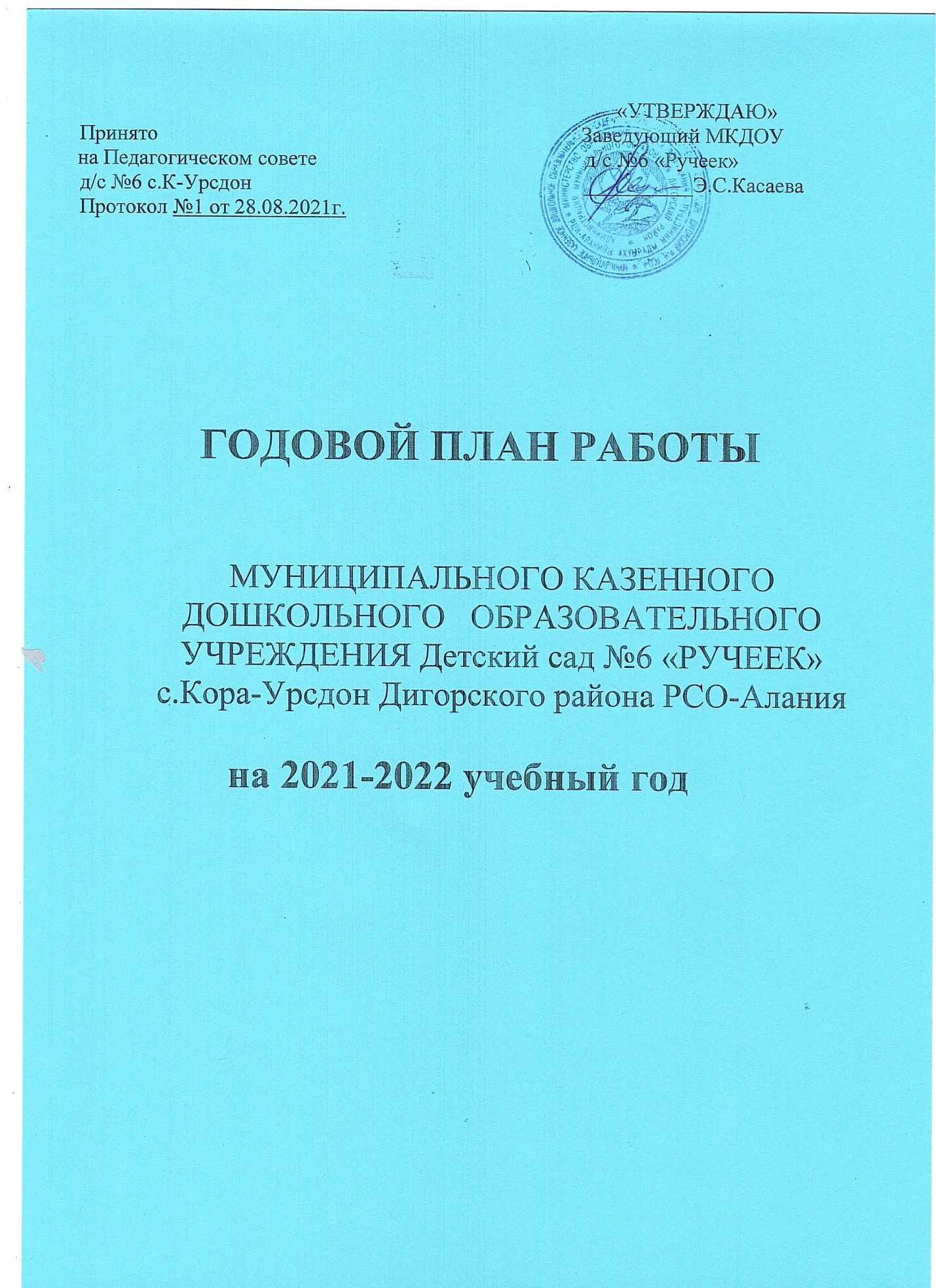  СодержаниеВведениеИнформационная справка об образовательном учреждении                       I. Анализ работы за прошедший учебный год.                                                  1.1. Обеспечение здоровья и здорового образа жизни. 1.2.Результаты выполнения образовательной программы ДОУ1.3. Анализ результатов повышения профессионального мастерства педагогов1.4. Анализ итогов административно-хозяйственной работы и оценка материально-технических и медико-социальных условий пребывания детей в ДОУ.1.5. Годовые задачи на 2021-2022 учебный год.II. Повышение квалификации и профессионального мастерства педагогов.2.1. Повышение квалификации педагогических кадров2.2. Аттестация педагогических кадров                                                                2.3. Самообразование педагогов.III. Организационно-педагогическая работа.                                                                  3.1.Педагогические советы3.2.Семинары – практикумы, консультации3.3.Просмотры открытых мероприятий.3.4.Совместная деятельность воспитанников с педагогом3.5.Утренники, вечера развлечений3.6. Организация работы методического кабинетаIV.Система внутреннего мониторинга4.1. Тематический контроль4.2. Оперативный контроль4.3. Мониторинг (педагогическая диагностика)V. Взаимодействие в работе с семьей, школой и другими организациями5.1. Взаимодействие с семьями воспитанников.5.2 Организация  работы  по преемственности МКДОУ  с  ООШ с.Урсдон .5.3. Работа с социумVI. Административно-хозяйственная работа                                                        VII.Медицинское сопровождение образовательного процесса1.Расписание НОД;2.Режимы дня (холодный и тёплый период);3.План летне-оздоровительной работы.4. Паспорт ДОУ.ВведениеИнформационная справка об образовательном учрежденииПолное название: Муниципальное казенное дошкольное образовательное учреждение детский сад №6 «Ручеек» с.К-Урсдон Дигорского района РСО-Алания.Юридический адрес:РСО- Алания, Дигорский район, с.Кора-Урсдон, ул. К.Маркса 1 «а»Лицензия: Сайт: www.ursdon6.irdou.ruЭлектронный адрес: elza.kasaeva@mail.ruРуководитель Касаева Эльза СослановнаПроектная мощность ДОУ -    (4 группы)Фактическая мощность – 75 ребенка (4 групп из них: 1 группа детей младшего дошкольного возраста, 1 группа детей среднего дошкольного возраста, 1 группа детей старшего дошкольного возраста, 1 группа детей подготовительного к школе возраста)Комплектование групп осуществляется детьми от 2 лет до 7 лет по одновозрастному принципу.ДОУ №6 «Ручеек» общеразвивающего вида. Основная функция: воспитание, образование, уход, присмотр, оздоровление.  Основными видами деятельности МКДОУ являются:Реализация  основной общеобразовательной программы дошкольного образования с учетом ФГОС в группах общеразвивающей  направленности;                                                                                                    Обеспечение воспитания, обучения, присмотра, ухода и оздоровление  детей;                                                                                                                                         Охрана жизни и укрепление здоровья воспитанников;                                                          Обеспечение интеллектуального, личностного и физического развития воспит-ков;Приобщение воспитанников к общечеловеческим ценностям;Формирование творческой личности, через различные виды деятельности в зависимости от здоровья и способностей ребенка, и запросов родителей;Формирование экологической культуры;Взаимодействие с семьей, для обеспечения полноценного развития ребенка.Материально – техническая баз:Материально – техническая база в основном соответствует требованиям Роспотребнадзора и  современному уровню образования. Системы жизнеобеспечения  МКДОУ - освещение, отопление, водоснабжение, канализация находится  в режиме функционирования.Сведения о контингенте детейКоличество групп всего и их наполняемостьI. Анализ работы за прошедший учебный год.1.1. Обеспечение здоровья и здорового образа жизни.Сохранить и улучшить здоровье - каждодневная работа, начиная с рождения ребенка. В дошкольном возрасте эту работу осуществляют совместно с родителями и воспитателями. 1. Закаливающие мероприятия:1.1.Воздушные ванны (облегченная одежда, одежда соответствующая сезону).1.2.Оздоровительные прогулки.1.3.Ходьба в носках на физкультурных занятиях.1.4.Ходьба босиком до и после сна. Адаптация детей к условиям МКДОУ детского сада №6 «Ручеек» В 2021 – 2022 учебном году в детский сад поступило 13 детей. младшая группа – 4 человек.Критерии адаптации: эмоциональный фон ребенка (положительное, неустойчивое, отрицательное эмоциональное состояние), потребности в общении со взрослыми, сверстниками (особенности социальных контактов: инициативен, контактен при поддержке взрослого, пассивен), особенности познавательной и игровой деятельности, реакция на изменение привычной ситуации (принятие, тревожность, непринятие). Во время периода адаптации детей к ДОУ, проводилась работа с педагогами (консультирование по вопросам взаимодействия с родителями и детьми), с родителями (анкетирование с целью сбора информации, изучению затруднений у родителей в вопросах воспитания; проведение информационных и тематических мероприятий; наглядные формы работы), занятия с детьми.По итогам протекания адаптации можно сделать следующие выводы:  адаптация детей прошла успешно.Выводы: Педагогам  ДОУ вести  дальнейший поиск эффективных способов сохранения и укрепления здоровья дошкольников, который предусматривает повышение роли родителей в оздоровлении детей, приобщение их к здоровому образу жизни.  Усилить  профилактическую  работу среди родителей воспитанников и педагогического коллектива.1.2. Результаты выполнения образовательной программы.    Основные характеристики организации образовательного процесса.Прием детей в ДОУ осуществляется по мере наличия свободных мест в ДОУ, по заявлению родителей, предоставления медицинского заключения, заявления и документов, удостоверяющих личность одного из родителей ( законных представителей ). Заключается договор.-ДОУ работает в режиме пятидневной рабочей недели с 8.00 до 18:00 часов;-Воспитанники ДОУ пользуются льготами согласно законодательству РФ ;-Посещение детей ДОУ происходит по режиму работы учреждения;-Обязанности участников образовательного процесса регламентируются Уставом детского сада и родительским договором.МКДОУ детский сад №6 «Ручеек» работает по ООП, которая разработана на основе:- примерной  образовательной программы до «Радуга»   под ред. Т. Н. Дороновой.Парциальных программ:                                                                                                                                                     - «Мой край- моя святыня» Программа по экологическому воспитанию дошкольников  Л.А.Бобылева - «Основы безопасности детей дошкольного возраста Авдеевой Н.Н. Князевой О.Л.- «Юный эколог» Николаевой С.Н.-«Цветные ладошки» Лыкова И.А.Анализ выполнения годовых задач на 2020 -2021учебный год.       В 2020 – 2021 учебном году педагогический коллектив МКДОУ  работал по ООП ДО (разработанной на основании примерной общеобразовательной  программы «Радуга» под редакцией Т.НДоронова.) Воспитательно-образовательная работа строилась по пяти образовательным областям: «Физическое развитие», «Познавательное развитие», «Речевое развитие», «Социально-коммуникативное развитие» и «Художественно-эстетическое развитие», которые ориентированы на разностороннее развитие детей с учётом их возрастных и индивидуальных особенностей. Образовательный процесс осуществлялся через совместную деятельность детей с взрослым (непосредственно образовательную деятельность и образовательную деятельность в ходе режимных моментов) и самостоятельную деятельность детей.В прошедшем учебном году вся работа ДОУ была направлена на формирование необходимых предпосылок, условий и механизмов для постоянного самообновления, повышения качества педагогической деятельности и роста её эффективности. Всем педагогам удалось смоделировать образовательный процесс в соответствии с новыми требованиями, сохранив при этом положительные моменты теории и практики дошкольного учреждения.Задачи в прошедшем учебном году были следующие:                                            1.Сохранение и укрепление здоровья детей, обеспечение физической и психической безопасности через совершенствование взаимодействия коллектива дошкольного учреждения и семьи.                                                                                                                            2.  Совершенствование работы детского сада по формированию у дошкольников основ экологической культуры. Создание условий для экологического воспитания детей и совершенствование профессионального мастерства педагогов в условиях реализации ФГОС.Вывод: по  решению годовых задач педагоги выполнили  запланированные мероприятия. Мероприятия  не выполнены из-за ряда объективных причин: болезнь педагогов, увеличение нагрузки на педагогов в течение года из-за подготовки и участия в мероприятиях муниципального уровня.1.3. Анализ результатов повышения профессионального мастерства педагогов.     Отмечается  активное повышение квалификации педагогов детского сада, что свидетельствует о планомерной и целенаправленной работе по повышению профессионального роста педагогов. В МКДОУ осуществляется система работы с кадрами, где отслеживаются результаты обучения педагогов, появления у них новых знаний и навыков в области профессионального мастерства.      Под руководством администрации МКДОУ проводилась работа с педагогами по инновационной деятельности, по умению планирования и  внедрению в воспитательно-образовательный процесс комплексно – тематического планирования. Педагогический коллектив направляет свои усилия на обеспечение доброжелательной атмосферы в МКДОУ при общении взрослых с детьми и детей между собой и общения между взрослыми.  Воспитатели и специалисты объединяли свою профессиональную деятельность при проведении организованной образовательной деятельности, образовательной деятельности в ходе режимных моментов, а также  поисков путей взаимодействия с родителями. Участие педагогов и воспитанников МКДОУ в районных и региональных мероприятиях в 2020-2021 учебного годаСистема методической работыВ 2021 – 2022 учебном году   содержание образовательного процесса определялось ООП в соответствии с нормативными документами.  Деятельность ДОУ была направлена на обеспечение непрерывного, всестороннего и своевременного развития каждого ребёнка, на его позитивную социализацию, развитие его творческих способностей.  Организация учебно-воспитательного процесса строилась педагогически обоснованным  выбором  программы, технологий, обеспечивающих получение образования, соответствующего государственным стандартам. В течение года методическая работа была направлена на решение основных задач. Систематически проводились совещания педагогических работников, на которых рассматривались вопросы организации и обеспечения качества образовательного процесса, работы с родителями, изучались нормативно - правовые документы, проводился анализ выполнения педагогами программных и годовых задач, планировались текущие мероприятия, рассматривались результаты контрольной деятельности.        С целью преобразования образовательного процесса МКДОУ и обеспечения равенства возможностей для каждого ребёнка в получении качественного дошкольного образования, обеспечения преемственности целей, задач и содержания в МКДОУ .Результаты тематических проверок.1. Тема: «Анализ работы по развитию предметно-развивающей среды».Цель: оценка эффективности работы с детьми по освоению образовательной области «Физическое развитие».Дата проведения: с ________________________________Группы:  младшая, средняя, старшая и подготовительная.Ответственный за проведение тематического контроля: старший воспитатель Гегаева М.Ш.                                                          Результат:    1.С целью формирования у детей навыков дисциплинированности педагогам всех возрастных групп сделаны подборка игр на сосредоточенность и концентрацию внимания.2. С целью повышения уровня педагогического просвещения родителей систематически меняется материал для  родителей по теме «Здоровье Вашего ребёнка».3. В целях уточнения методический знаний и обогащения методической копилки воспитателей  подготовлен печатный материал по теме «Методика проведения НОД в разных возрастных группах».4.В целях соблюдения правил и норм санитарной гигиены воспитателями соблюдается режим проветривания и  медсестрой осуществляется контроль  влажной уборки в физкультурном зале.5. В целях оздоровления детей воспитатели групп ежедневно проводят гимнастику после сна.6. В целях выполнения требований СанПина  воспитателями групп разработали картотеку занятий по физическому развитию детей на открытом воздухе на весь учебный год. 2. Тема: «Особенности форм, методов работы  по развитию  речи дошкольников. Цель: определить эффективность воспитательно-образовательной работы в ДОУ по развитию речи; средствами всестороннего обследования воспитательно-образовательного процесса и последующего педагогического анализа выяснить причины и факторы, определяющие качество педагогической работы по развитию речи детей. Дата проведения:  с  _________________________________________Результат: 1.В  младшей, средней, старшей, подготовительной группах: пополнили оборудованием уголок ряженья, уголок по театрализованной деятельности. 2. В  группах:  пополнили предметно развивающую среду по речевому развитию материалами о художниках иллюстраторах, детских писателях. Планомерно и систематически проводятся в книжном уголке тематические выставки;3.Все педагоги систематически, планомерно проводят работу по речевому развитию в соответствии с индивидуальными образовательными  маршрутами. 1.4. Анализ итогов административно-хозяйственной работы и оценка материально-технических и медико-социальных условий пребывания детей в ДОУ.Условия для всестороннего развития детей постоянно улучшаются, а материально – техническая база МКДОУ регулярно укрепляется. В текущем учебном году была выполнена по плану следующая работа: - сделан косметический ремонт в группах;- заменено и  покрашено игровое оборудование на  участках  детского сада;- приобрели  стиральную машину.	       Из данных видно, что работа по укреплению материально – технической базы МКДОУ  проводилась. -  регулярно пополнять  группы  дидактическим материалом, пособиями, разнообразными игрушками  в соответствии с педагогическими требованиями  образовательной  программы, ФГОС ДО  и  санитарными нормами Вывод: по  решению годовых задач педагоги выполнили 80% запланированных мероприятий. 20% мероприятий не выполнены из-за ряда объективных причин: болезнь педагогов, увеличение нагрузки на педагогов в течении года из-за подготовке и участия в мероприятиях муниципального уровня.Все мероприятия прошли на оптимальном уровне, педагоги работали в соответствии с  ФГОС ДО.  С1 сентября наш детский сад продолжит работу в соответствии с ФГОС ДО. Так же будет продолжена работа по сохранению и укреплению физического и психического здоровья детей. Подводя итог проделанной работе, учитывая результаты итоговых проверок, тематического и оперативного контроля, результатов проведенного самоанализа, оценок уровня усвоения комплексных программ воспитанниками ДОУ, коллектив ставит перед собой следующие задачи:1.5. Годовые задачи на 2021- 2022  учебный год. На основании выводов и результатов анализа деятельности учреждения за прошлый год определены цели и задачи учреждения на 2020-2021 учебный год: Основное направление работы МКДОУ:  Обеспечение эффективного взаимодействия всех участников образовательного процесса – педагогов, родителей, детей для разностороннего развития личности дошкольника, сохранения и укрепления его физического и эмоционального здоровья. Цель: построение работы МКДОУ в соответствии с ФГОС ДО, создание благоприятных условий для полноценного проживания ребенком дошкольного детства, формирования основ базовой культуры личности, всестороннее развитие психических и физических качеств в соответствии с возрастными и индивидуальными особенностями, подготовка ребенка к жизни в современном обществе.  Задачи:  Совершенствовать работу с дошкольниками по развитию творческих, коммуникативных и речевых способностей через театрально-игровую деятельность. Продолжить работу по созданию условий в МКДОУ для сохранения и укрепления здоровья воспитанников, формировать у детей представление о ЗОЖ и основах безопасности жизнедеятельности. II. Повышение квалификации и профессионального мастерства педагогов.2.1. Повышение квалификации педагогических кадров2.2. Аттестация педагогических кадров2.3. Самообразование педагогов.III. Организационно-педагогическая работа.Педагогический совет.  3.2. Семинары-практикумы, консультации           3.3. Просмотры открытых мероприятий.3.4.Совместная деятельность воспитанников  с педагогом. Выставки  3.5. Утренники, вечера развлечений.3.6. Организация работы методического кабинетаНормативно – правовое обеспечение IV. Система внутреннего мониторинга4.1. Тематический контроль. 4.2. Оперативный контроль на 2021 – 2022 учебный год 4.3. МониторингV. Взаимодействие в работе с семьей, школой и другими организациями5.1. Взаимодействие с семьями воспитанников.5.2 Организация  работы  по преемственности  МКДОУ №6 «Ручеек»  с  ООШ  на 2021-2022 учебный год.5.3. Работа с социумVI.     Административно-хозяйственная работаОбщие собрания трудового коллективаVII. Медицинское сопровождение образовательного процессаКоличество группНазвание группвозрастКоличество детей1 младшая группаОт3до4лет131 средняя группаОт4до5лет131старшая группаОт5до6лет171подготовительнаяОт6до7лет24СодержаниеработымероприятиямероприятиямероприятиямероприятиямероприятиямероприятиямероприятиямероприятиямероприятияСодержаниеработыПедагогические  советыСеминары практикумыОткрытые просмотрыКонсультации  для  воспитателейМузыкальные развлеченияСпортивные праздникиКонтрольКонтрольКонтрольСодержаниеработыПедагогические  советыСеминары практикумыОткрытые просмотрыКонсультации  для  воспитателейМузыкальные развлеченияСпортивные праздникиТОКоличество запланированныхмероприятий45415463Ф.И.О.Наименование курсовСрокиГегаева М.Ш. ФИПКиП2019г., 2022г.Болатова А.В.ФИПКиП2019г.Дзитоева С.Г. ФИПКиП2020г.Царакова А.Г.ФИПКиП2019г.Созаева М.В.ФИПКиП2019г.Марзоева Ф.Т.ФИПКиП2019г.Боциева М.В.ФИПКиП2020г., 2021г.Олисаева Б.М.ФИПКиП№Ф.И.О.ДолжностьСроки аттестацииСроки аттестацииСроки принятияНаличие квалиф.категорииЗаявленная квалифик.№Ф.И.О.ДолжностьначалоконецСроки принятияНаличие квалиф.категорииЗаявленная квалифик.1Гегаева М.Ш. Ст. восп-ль2018г.2023г.112Болатова А.В.Восп-ль2019г.2024г.113Дзитоева С.Г. Восп-ль., ф/к2019г.2024г.114Царакова А.Г.Восп-ль2019г.2024г.115Созаева М.В.Восп-ль---БКБК6Марзоева Ф.Т.Восп-ль2019г.2024г.117Боциева М.В.Восп-ль, псих., осет.2018г.2023г.118Олисаева Б.М.Музык. руков.---БКБК№Ф.И.О. педагога, должностьТема по самообразованию1 Воспитатель Дзитоева С.Г.Формирование начал экологической культуры у детей дошкольного возраста2 Воспитатель  Болатова А.В.Формирование патриотических чувств у дошкольников4 Воспитатель Боциева М.В.Активизация речевой деятельности младших дошкольников в процессе ознакомления с миром природы5Воспитатель  Царакова А.Г.Формирование начал экологической культуры у детей дошкольного возраста средствами изобразительной деятельности6Воспитатель  Мрзоева Ф.Т.Развитие экологического воспитания дошкольников через дидактические игры7Ст.воспитатель  Гегаева М.Ш. Повышение качества образования, направленного на индивидуализацию развития воспитанников с учетом введения ФГОС8Боциева М.В. педагог - психологВзаимодействие педагога – психолога ДОУ с родителями воспитанников.9Музыкальный руководитель Олисаева Б.М.Развитие творческих способностей старших дошкольников через театральную деятельность10Инструктор по физ.культуре Дзитоева С.Г.Развитие двигательной активности детей дошкольного возраста в игровой деятельности № Содержание основной деятельности Сроки проведения Ответственный 1.         Тема: Реализация ООП МКДОУ «Детский сад №6 «Ручеек»  в 2021-2022 учебном году. 1.Подведение итогов работы в  летне-оздоровительный период. 2.Утверждение годового плана работы МКДОУ на 2021-2022 учебный год. 3.Утверждение учебного плана, расписания НОД. 4.Рассмотрение, принятие и утверждение 1)Положение о порядке перевода, отчисления и восстановления. 2)Правила приема в ДОУ. 3)Дополнение к ООП «Рабочая программа воспитания».4.Обсуждение и принятие решений.  сентябрь Заведующий Зам.зав. по ВР 2. Тема:  «Развитие творческих, коммуникативных и речевых способностей через театрально-игровую деятельность»   Цель педсовета: Актуальность театрализованной деятельности в развитии детей дошкольного возраста. Использование средств театрализованной деятельности с воспитанниками. Совместная 	деятельность 	взрослых 	и 	детей 	в театрализованной деятельности. 4.Решение педсовета. Декабрь  Заведующий  Зам.зав по ВР 3.        Тема: «Сохранение и укрепление здоровья воспитанников, формирование у детей представление о ЗОЖ и основах безопасности жизнедеятельности» Формирование основ безопасности жизнедеятельности у детей дошкольного возраста согласно ФГОС.Работа в группе по формированию ЗОЖ у воспитанников. Роль детских произведений в усвоении дошкольниками правил пожарной безопасности.   4.Решение педсовета. Февраль  Заведующий  Зам.зав по ВР 4.       Подведение итогов работы в 2021-2022 учебном году.  Цель: Подвести итоги работы коллектива за учебный год, проанализировать  работу по выполнению задач годового плана. Наметить перспективы на следующий учебный год.  1. Анализ  работы педагогического коллектива в   учебном году. Достижения. Проблемы.  2.Результаты освоение образовательной программы  МДОУ (Мониторинг). 3.Показ презентаций по годовой теме «Речевое развитие дошкольников». 4. Анализ готовности детей к обучению в школе. (Итоги мониторинга освоения основной образовательной программы) 5.Перспективы работы коллектива на 2022-2023 учебный год. Май Заведующий  Зам.зав по ВР Педагоги всех возрастных групп Педагоги подготовительных к школе групп Зам.зав по ВР N Содержание Сроки Ответственный 1. Консультация: «Адаптация ребенка в условиях ДОУ»  сентябрь Зам.зав по ВР Педагоги ясельных групп 2.    Семинар-практикум для педагогов.  Тема: «Новые модели взаимодействия семьи и ДОУ». Цель: Активизация педагогов в вопросах взаимодействия ДОУ и семьи. октябрь Зам.зав по ВР Педагоги МДОУ Педагог-психолог  3. Семинар-практикум на тему: «Обогащение социального опыта ребёнка посредством театрализованной деятельности». Цель: Систематизация знаний педагогов по организации театральной деятельности детей дошкольного возраста. январь Зам.зав по ВР Музыкальный руководитель Учитель-логопед N Содержание Срок Ответственный 1. Готовность МДОУ к новому учебному году Цель: организация предметно-развивающей среды и жизненного пространства для обеспечения разнообразной деятельности детей. сентябрь Заведующий Зам.зав по ВР 2. Смотр-конкурс на лучший зимний участок. «Снежные фигуры», с использованием красок, дополнительных материалов. декабрь Заведующий Зам.зав по ВР Воспитатели  3.  На лучший театрализованный уголок. январь   Зам.зав по ВР Воспитатели 4. Центр театрализованной  деятельности «Волшебный мир театра» март Зам.зав по ВР воспитатели N/п                       Мероприятия Дата проведения Ответственные 1. Выставка поделок «Чудеса осени» октябрь воспитатели 2. Поделка «Природа и фантазия» ноябрь воспитатели 3. Выставка поделок «Новогоднее настроение» декабрь воспитатели 4. Выставка поделок в технике квилинга  «Мамин день - 8 Марта»  март воспитатели 5. Выставка  «Весенняя пора» апрель воспитатели День дошкольного работникасентябрьСозаева Мальвина В.День рождение К. Л. ХетагуроваоктябрьБоциева Марина В.Осенний праздникоктябрьЦаракова А.Г.Новогодние утренники:младшая группа Средняя  Старшая Подготовительная декабрьМузыкальный руководительВоспитатели всех возрастных группДень защитника отечества. Спортивный праздникфевральДзитоева С.Г..Утренники, посвященные 8-му мартуСредняя Старшая Подготовительная мартБолатова А.В.Тематический праздник «Весна пришла»апрельВоспитатели гр.Выпускной балмайСозаева Мальвина В.Летний спортивный праздникиюньВоспит всех возр. гр.Содержание Сроки Ответственный Распределение поступающего методического материала по разделам программыВ течение годаСт. воспитатель Организация и проведения тематических выставокВ течение годаСт. воспитатель Пополнение кабинета материалами из опыта работыВ течение годаСт. воспитатель Принимать активное участие в муниципальных мероприятияхВ течение годаСт. воспитатель № Основные мероприятия Дата Ответственны й Где заслушивается 1 Изучение и реализация законодательных и распорядительных документов, регламентирующих деятельность  МДОУ  в  течение года Заведующий Зам.зав по ВР педсоветы, семинары 2 Оформление должностных обязанностей, инструкций, графиков работы сотрудников в соответствии с нормативными требованиями сентябрь  август  заведующий зам.зав. по ВР, завхоз,  Общее собрание трудового коллектива 3 Утверждение Основной образовательной программы ДО, годового плана, расписания НОД  педагогов с детьми. Август-сентябрьЗаведующийзам.зав. по ВРпедсоветы,семинары4 Утверждение положений МДОУ в течение года Заведующий  Совет учреждения 5 Заключение 	договоров 	с 	родителями, организациями и коллективами в течение года Заведующий  завхоз, кладовщик Совет учреждения, заседания Родит.комитета 6 Инструктаж по охране жизни и здоровья детей, по технике безопасности, по охране труда, по противопожарной безопасности, по предупреждению террористических актов 1 раз в квартал Заведующий  зам.зав. по ВР,  завхоз Общее собрание трудового коллектива 7 Составление и утверждение плана  летней оздоровительной работы МКДОУ на 2022 год май 2022 г. Зам.зав. по В.Р. Педсовет  8 Составление и утверждение годового плана на 2022 – 2023 учебный год июнь – август 2022 г. Зам.зав. по ВР Педсовет. № п/п Содержание Сроки исполнения Ответственный 1.Готовность групп к новому 2021-2022 уч. году.с 30.08.21г. по 10.09.21г.Ст. воспитательВоспитатели всех возрастных групп.1.  «Развитие детей в театральной деятельности» С 06.12.21г. по 17.12.21г.Ст. воспитательВоспитатели всех возрастных групп4 «Укрепление здоровья воспитанников» С 11 – 22 февраля Ст. воспитательВоспитатели всех возрастных группВопросы контроля Месяцы Месяцы 09 10 11 12 01 02 03 04 05 06-08 Санитарное состояние. Охрана жизни и здоровья. Анализ травматизма. Анализ заболеваемости. Выполнение режима прогулки Культурно-гигиенические навыки при питании. Культурно-гигиенические навыки при умывании. Режим проветривания. Проведение закаливающих процедур. Проведение утреннего фильтра. Проведение развлечений. Содержание книжных уголков. Содержание физкультурных уголков. Оборудование для сюжетно-ролевых игр. Содержание музыкальных уголков. Оборудование для театрализованной деятельности. Наличие дидактич.  игр по задачам годового плана.  Наличие плана воспитательно-образовательной работы с детьми. Проведение родительских собраний.                                    Содержание срокиответственный1Выявить степень освоения ООП ДО на начало учебного годаоктябрьСт. воспитатель педагог – психолог воспитатели 2Выявить степень освоения ООП ДО на конец учебного годаапрельСт. воспитатель воспитатели№Мероприятия Мероприятия Сроки выполненияСроки выполненияОтветственныеОбщие родительские собранияОбщие родительские собранияОбщие родительские собранияОбщие родительские собранияОбщие родительские собранияОбщие родительские собрания11.Итоги работы за летний оздоровительный период 2020-2021уч. г.2.Наши задачи на новый учебный год.3.Исполнение санитарно-эпидемиологических требований.4.Выборы родительского совета.5.Ознакомление с Приказом « О дополнительных мерах, направленных на недопущение незаконных сборов денежных средств с родителей воспитанников ДОУ».1.Итоги работы за летний оздоровительный период 2020-2021уч. г.2.Наши задачи на новый учебный год.3.Исполнение санитарно-эпидемиологических требований.4.Выборы родительского совета.5.Ознакомление с Приказом « О дополнительных мерах, направленных на недопущение незаконных сборов денежных средств с родителей воспитанников ДОУ».СентябрьЗаведующийСт.воспитат. ЗаведующийСт.воспитат. 2Итоги работы за 2021-2022 учебный годИтоги работы за 2021-2022 учебный годМай Заведующий  Заведующий  Консультации Консультации Консультации Консультации Консультации Консультации 11. Капризы и упрямство1. Капризы и упрямствоОктябрь2«Ребёнок и книга»«Ребёнок и книга»Декабрь3 «Развитие математических способностей»  «Развитие математических способностей» Январь4«Ребенок-непоседа или все о гиперактивных детях»«Ребенок-непоседа или все о гиперактивных детях»Февраль5Интегрированные занятия в детском садуИнтегрированные занятия в детском садуМарт6Семья в преддверии школьной жизни.Семья в преддверии школьной жизни.Апрель7«Дорожная азбука»«Дорожная азбука»ИюньДругие формы работы с родителямиДругие формы работы с родителямиДругие формы работы с родителямиДругие формы работы с родителямиДругие формы работы с родителямиДругие формы работы с родителями1Оформление информационных стендов для родителейОформление информационных стендов для родителейВ течение годавоспитатели ДОУвоспитатели ДОУ2Посещение семей воспитанников на дому Посещение семей воспитанников на дому В течение годавоспитатели ДОУвоспитатели ДОУ3Семейные спортивные праздники и досугиСемейные спортивные праздники и досугиВ течение годавоспитатели ДОУвоспитатели ДОУ4Анкетирование родителей по выявлению удовлетворенности качеством предоставляемых ДОУ образовательных услуг.Анкетирование родителей по выявлению удовлетворенности качеством предоставляемых ДОУ образовательных услуг.В течение годавоспитатели ДОУвоспитатели ДОУ5.Фотовыставка «Наша дружная семья» Фотовыставка «Наша дружная семья» В течение годавоспитатели ДОУвоспитатели ДОУ                                          Работа с разными категориями родителей                                          Работа с разными категориями родителей                                          Работа с разными категориями родителей                                          Работа с разными категориями родителей                                          Работа с разными категориями родителей                                          Работа с разными категориями родителей1.С вновь поступившими:Консультация «Адаптационный период ребенка, поступившего в ДОУ»Сентябрь Заведующий ДОУВоспитатели группПедагог-психологЗаведующий ДОУВоспитатели группПедагог-психологЗаведующий ДОУВоспитатели группПедагог-психолог2.С неполными семьями:Консультация «Вырастить сына, вырастить дочку в одиночку»Работа телефона доверияВ течение годаЗаведующий ДОУВоспитатели группЗаведующий ДОУВоспитатели группЗаведующий ДОУВоспитатели групп3Обследование с целью выявления семейного климата, составление актов.Консультативная помощь в вопросах воспитания ребенка.В течение годаЗаведующий ДОУВоспитатели группЗаведующий ДОУВоспитатели группЗаведующий ДОУВоспитатели групп4.С семьями детей-инвалидов:Оказание консультативной помощи в адаптации ребенка-инвалида в сообществе сверстников.В течение годаЗаведующий ДОУВоспитатели группЗаведующий ДОУВоспитатели группЗаведующий ДОУВоспитатели группМесяц                     ТемаФорма проведенияОтветственныйоктябрьПраздник «Осени» приглашение детей подготовительной группы в школу.«Психологическая готовность к школе»Ст.воспитательВоспит. Подгот. гр.декабрь Занятие познавательного цикла на тему «Беседа о школе»НОД в подготовительной группеСт.воспитательВоспит. Подгот. гр.февраль«Собрание для родителей будущих первоклассников в детском саду.Родительское собрание.Воспит. Подгот. гр.Воспит. Подгот. гр.мартЗнакомство учителей с детьми подготовительной  группыПосещение подготовительной группы в детском саду учителямиСт.воспитательВоспит. Подгот. гр.май «Готовы ли вы отдать своего ребенка в школу?».Консультация Педагог - психолог №п/пМероприятия СрокиОтветственные 1.Дом культуры:- участие в совместных мероприятиях.в течение годапо плану ДКмузыкальныйруководитель;воспитатели 2.Школа :Экскурсии по планам воспитателей.в течение годастаршийвоспитатель;воспитатели                                          Организационные вопросы                                          Организационные вопросы                                          Организационные вопросы                                          Организационные вопросы                                          Организационные вопросы1.Подготовка учреждение к началу нового учебного года: составление акта о готовности ДОУ к началу учебного года. Август Заведующий ДОУЗавхозЗаведующий ДОУЗавхоз2.Работа по составлению нормативных документов и локальных актов по административно-хозяйственной части. Сентябрь Заведующий ДОУЗавхозЗаведующий ДОУЗавхоз3.Ревизия трудовых книжекЯнварь Заведующий ДОУ, председатель профкомаЗаведующий ДОУ, председатель профкома                      Обеспечение безопасности образовательного процесса                      Обеспечение безопасности образовательного процесса                      Обеспечение безопасности образовательного процесса                      Обеспечение безопасности образовательного процесса                      Обеспечение безопасности образовательного процесса1.Издание приказов об обеспечении безопасности в учреждении к началу нового учебного года (противопожарная безопасность, противодействие терроризму) Август АвгустЗаведующий ДОУ2.Постоянный контроль соответствия требованиям безопасности здания и территории детского сада.В течение годаВ течение годаЗаведующий ДОУ3.Своевременное выполнение предписаний надзорных органов в сфере обеспечения безопасности образовательного процесса.В течение годаВ течение годаЗаведующий ДОУ4.Проведение инструктажей По плануПо плануЗаведующий5.Систематическое изучение нормативно-правовых и планирующих документов в сфере безопасности образовательного процессаВ течение годаВ течение годаЗаведующий ДОУ6.- цикл занятий по ОБЖВ течение годаВ течение годаВоспитатели групп8.Оформление наглядно-стендовой информации по вопросам безопасности .В течение годаВ течение годаВоспитатели группОбновление материально-технической базы. Подготовка к ремонту  групповых помещений.Обновление материально-технической базы. Подготовка к ремонту  групповых помещений.Обновление материально-технической базы. Подготовка к ремонту  групповых помещений.Обновление материально-технической базы. Подготовка к ремонту  групповых помещений.Обновление материально-технической базы. Подготовка к ремонту  групповых помещений.1.Пополнение развивающей среды групп, кабинетов специалистов ( пособия…).В течение годаВ течение годаЗаведующий ДОУСт.воспитатель 2.Пополнение учебно-материальной базы учреждения методической литературы и методико-дидактическими пособиями.В течение годаВ течение годаСт.воспитатель педагоги№МероприятияСроки Ответственные 1.Задачи и мероприятия на новый  учебный год.Правила  внутреннего  трудового  распорядка.Проведение инструктажей:  ОТ и ТБ, ППБ.сентябрьзаведующий2.Итоги работы МКДОУ за учебный  год.Итоги производственного контроля за год.План работы на летний оздоровительный период.Проведение инструктажей: ОТ и ТБ, ППБ.майзаведующий                                                Организационная работа                                                Организационная работа                                                Организационная работа                                                Организационная работа1.Своевременно оформлять документы на вновь поступающих детей.Сентябрь-октябрьМед.работник2.Проводить профосмотры с антропометрией и оценки физического и нервно-психического развития вновь поступающих детей.Сентябрь-октябрьМед.работник, воспитатели групп                                       Лечебно-профилактическая работа                                       Лечебно-профилактическая работа                                       Лечебно-профилактическая работа                                       Лечебно-профилактическая работа1Еженедельный осмотр детей на педикулез, кожные заболевания.В течение годаМед.работник2Систематический  контроль за проведением закаливающих процедур.В течение годаМед.работник                         Организация санитарно-гигиенического режима                         Организация санитарно-гигиенического режима                         Организация санитарно-гигиенического режима                         Организация санитарно-гигиенического режима1.Контроль за соблюдением графика проветривания, температурного режима, выполнения  сан.эпид.режима.В течение годаМед.работникСтарший воспитатель2.Соблюдение графиков уборки в группах.В течение годаМед.работник3.Соблюдение графиков смены белья в группах.В течение годаМед.работник                                         Организация питания в ДОУ                                         Организация питания в ДОУ                                         Организация питания в ДОУ                                         Организация питания в ДОУ1Контроль за качеством и обработкой продуктов.В течение годаМед.работник2Контроль  за транспортировкой и хранением продуктов.В течение годаМед.работник3Ведение накопительной ведомости, подсчет калорийности.В течение годаМед.работник4Проверка сроков реализации и хранения скоропортящихся продуктов.В течение годаМед.работник5Контроль закладки и выхода блюд на пищеблоке.В течение годаМед.работник6Профилактические беседы:Пищевые отравления и их профилактикаЛичная гигиена работников пищеблокаКулинарная обработка овощей и сохранение в них витаминовВ течение годаМед.работник